Support Officer 
Client Service Support  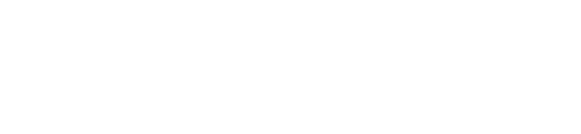 Our purpose Manaaki tangata, Manaaki whānauWe help New Zealanders to be safe, strong and independentOur purpose Manaaki tangata, Manaaki whānauWe help New Zealanders to be safe, strong and independentOur commitment to MāoriAs a Te Tiriti o Waitangi partner we are committed to supporting and enabling Māori, 
whānau, hapū, Iwi and communities to realise their own potential and aspirations.Our commitment to MāoriAs a Te Tiriti o Waitangi partner we are committed to supporting and enabling Māori, 
whānau, hapū, Iwi and communities to realise their own potential and aspirations.The outcomes we want to achieveThe outcomes we want to achieveWe carry out a broad range of responsibilities and functions includingWe carry out a broad range of responsibilities and functions includingOur strategic directionOur strategic direction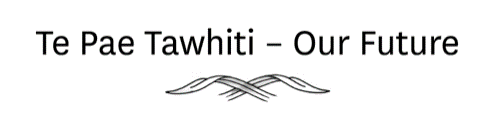 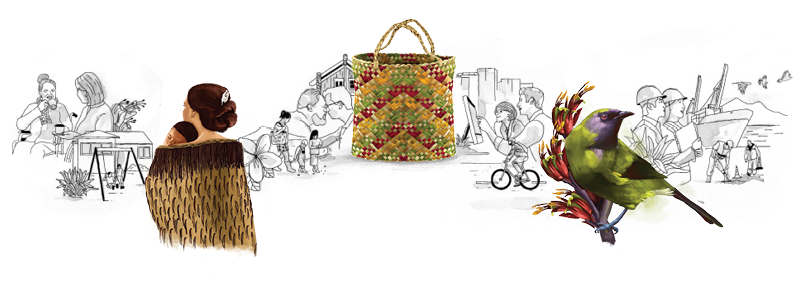 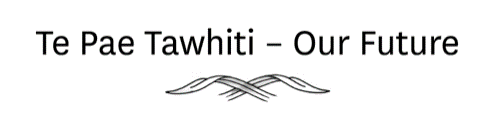 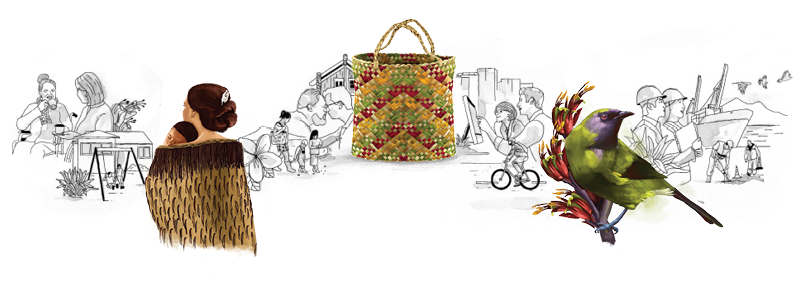 He Whakataukī*He Whakataukī*Position detailOverview of positionTo deliver quality, comprehensive administration services to enable managers and colleagues to fulfil their roles with increased efficiency and effectiveness. To provide professional administrative support crucial to the day to day and long-term successful operation of MSD sites enabling high quality service delivery to our clients.LocationVarious Reports to	Service Manager Centralised Services Key responsibilitiesAdministration Services Provide reception service for the site, greet all visitors and ensure sign in via the visitor register in line with security standards Facilitate the maintenance and repairs of the premises and office equipment by submitting and monitoring service requests and coordinating arrangements with contractors and other stakeholders to ensure a safe, efficient work environment Order supplies and consumables for the site and raise requisitions for the budget manager's approval. Replenish and distribute supplies to ensure stocks are well maintained. Ensure the goods and services received match requisitions and rectify any errors identified, obtaining a credit note from the supplier or contractor where necessarySecurely store documents to maintain the privacy of personal information and request the lodgement of physical files with the secure storage supplier. Request the retrieval of physical files to obtain historical information for investigation or review. Maintain effective administrative systems and processes and develop new practices as required to enable the site to operate efficiently Administer incoming correspondence; distribute to appropriate stakeholders or scan to client records recording any anomalies and assign to the appropriate work queue to support operational performance Administer outgoing correspondence, requests for hard copy applications and other information. Sort and prepare for courier pick up to ensure documentation is sent within agreed timeframesFinance Support Monitor and update all site invoices in financial systems and administer expense claim forms so that the budget manager can authorise payment promptly.Knowledge Maintain up to date knowledge of MSD’s strategic direction, relevant policy and practice, business standards and systems and a working knowledge of administrative processes and office equipment.Relationship Management Develop and maintain collaborative relationships and open communication channels with key stakeholders to facilitate the sharing of information and enhance the efficiency of the site's operations.Information Management and Client Privacy Maintain complete, concise and up-to-date client record information in business systems to inform effective decision making that supports the client and ensures a consistent client experience across delivery channels Ensure client information is stored securely and only disclosed to those with appropriate authority to protect privacy and confidentialityEmbedding Te Ao Māori Embedding Te Ao Māori (te reo Māori, tikanga, kawa, Te Tiriti o Waitangi) into the status quo of MSD. Building more experience, knowledge, skills and capabilities to confidently engage with whānau, hapū and iwi.Health, Safety and SecurityManage access cards for all site employees and visitors and maintain the access register in line with required security standards to keep people safeContribute to the administrative activities necessary to support the completion of critical activities on site for the Health and Safety Committee  Conduct contractor inductions to comply with health and safety proceduresUnderstand and implement your Health, Safety and Security (HSS) accountabilities as outlined in the HSS Accountability FrameworkEnsure you understand, follow and implement all Health, Safety and Security and wellbeing policies and proceduresEmergency Management and Business ContinuityRemain familiar with the relevant provisions of the Emergency Management and Business Continuity Plans that impact your business group/team.Participate in periodic training, reviews and tests of the established Business Continuity Plans and operating procedures.Know-howPost-secondary school occupation related education (desirable) e.g. Certificate or Diploma in Administration Experience providing administration services, preferably within a large organisation Proficient in the use of Microsoft Office Suite and knowledge of business applications and systemsHighly organised – approaches tasks and situations pragmatically and efficiently Time management – ability to prioritise work, often within tight timeframes and under pressure Excellent attention to detail – ability to achieve thoroughness and accuracy when accomplishing tasksExercises sound judgement and discretion – able to assess individual situations to make quality judgements and decisions Relationship management skills – able to develop and maintain effective working relationships Interpersonal skills – ability to relate to people at all levels and demonstrate active listening skillsExcellent written and verbal communication skills – able to communicate clearly and concisely across multiple channelsAttributesFlexible, adaptable and pragmatic – ability to adapt to a busy and changing environment and take the initiative Resilient and able to stay calm under pressure and utilise effective problem-solving approaches Willingly shares knowledge and actively contributes to a supportive environment based on co-operation and commitment to achieve goals Welcomes and values diversity and contributes to an inclusive working environment where differences are acknowledged and respected.Key Relationships InternalIntegrity and Debt management and employees • Centralised Services management and employees • National Accounting Centre • Property and Facilities • Other MSD business units External Clients and/or their representatives Suppliers, contractors, building landlords and service providersOther DelegationsFinancial – NoHuman Resources - NoDirect reports - NoSecurity clearance - NoChildren’s worker - NoLimited adhoc travel may be requiredMay require after hours work